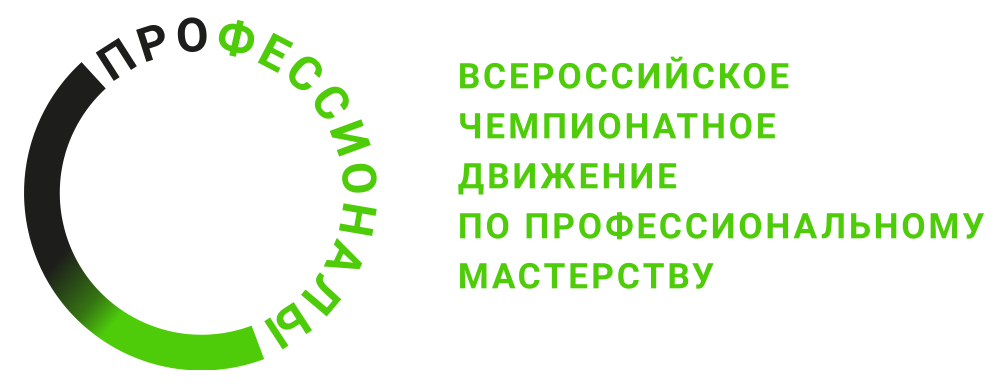 Инструкция по охране трудакомпетенция «Летающая робототехника» Регионального этапа Чемпионата по профессиональному мастерству «Профессионалы» в 2024 г.2024 г.Содержание1. Область применения1.1 Настоящие правила разработаны на основе типовой инструкции по охране труда с учетом требований законодательных и иных нормативных правовых актов, содержащих государственные требования охраны труда, правил по охране труда и предназначена для участников Регионального этапа Чемпионата по профессиональному мастерству «Профессионалы» в 2024 г. (далее Чемпионата).1.2 Выполнение требований настоящих правил обязательны для всех участников Регионального этапа Чемпионата по профессиональному мастерству «Профессионалы» в 2024 г. компетенции «Летающая робототехника». 2. Нормативные ссылки2.1 Правила разработаны на основании следующих документов и источников:2.1.1 Трудовой кодекс Российской Федерации от 30.12.2001 № 197-ФЗ.3. Общие требования охраны труда3.1. К выполнению конкурсного задания по компетенции «Летающая робототехника» допускаются участники Чемпионата, прошедшие вводный инструктаж по охране труда, инструктаж на рабочем месте, обучение и проверку знаний требований охраны труда, имеющие справку об обучении (или работе) в образовательной организации (или на производстве) по профессии Специалист по программированию автономных транспортных систем, ознакомленные с инструкцией по охране труда, не имеющие противопоказаний к выполнению заданий по состоянию здоровья и имеющие необходимые навыки по эксплуатации инструмента, приспособлений и оборудования.3.2. Участник Чемпионата обязан:3.2.1. Выполнять только ту работу, которая определена его ролью на Чемпионате.3.2.2. Правильно применять средства индивидуальной и коллективной защиты.3.3.3. Соблюдать требования охраны труда.3.3.4. Немедленно извещать экспертов о любой ситуации, угрожающей жизни и здоровью участников Чемпионата, о каждом несчастном случае, происшедшем на Чемпионате, или об ухудшении состояния своего здоровья, в том числе о проявлении признаков острого профессионального заболевания (отравления).3.3.5. Применять безопасные методы и приемы выполнения работ и оказания первой помощи, инструктаж по охране труда.3.3. При выполнении работ на участника Чемпионата возможны воздействия следующих опасных и вредных производственных факторов:поражение электрическим током;повышенная загазованность воздуха рабочей зоны, наличие в воздухе рабочей зоны вредных аэрозолей;повышенная или пониженная температура воздуха рабочей зоны;повышенная температура обрабатываемого материала, изделий, наружной поверхности оборудования и внутренней поверхности замкнутых пространств, расплавленный металл;ультрафиолетовое и инфракрасное излучение;повышенная яркость света при осуществлении процесса сварки;повышенные уровни шума и вибрации на рабочих местах;физические и нервно-психические перегрузки;падающие предметы (элементы оборудования) и инструмент.3.4. Все участники Чемпионата (эксперты и конкурсанты) должны применять средства индивидуальной защиты при выполнении паечных работ.3.5. Участникам Чемпионата необходимо знать и соблюдать требования по охране труда, пожарной безопасности, производственной санитарии.3.6. Участники обязаны соблюдать действующие на Чемпионате правила внутреннего распорядка и графики работы, которыми предусматриваются: время начала и окончания работы, перерывы для отдыха и питания и другие вопросы использования времени Чемпионата. 3.7. В случаях травмирования или недомогания, необходимо прекратить работу, известить об этом экспертов и обратиться в медицинское учреждение.3.8. Несоблюдение участником норм и правил охраны труда ведет к потере баллов. Постоянное нарушение норм безопасности может привести к временному или полному отстранению от участия в Чемпионате.4. Требования охраны труда перед началом работы4.1. Перед началом выполнения работ конкурсант обязан:В день Д-1 все участники должны ознакомиться с инструкцией по технике безопасности, с планами эвакуации при возникновении пожара, местами расположения санитарно-бытовых помещений, медицинскими кабинетами, питьевой воды, подготовить рабочее место. По окончании ознакомительного периода, участники подтверждают свое ознакомление со всеми процессами, подписав протокол прохождения инструктажа по работе на оборудовании по форме, определенной Оргкомитетом.Подготовить рабочее место: проверить удобство установки стола, стула, положения оборудования и инструмента. При необходимости обратиться к эксперту для устранения неисправностей в целях исключения неудобных поз и длительных напряжений тела.Определить зону настройки дрона, зону работы с ПК.Изучить содержание и порядок проведения модулей конкурсного задания, а также безопасные приемы их выполнения. Проверить пригодность инструмента и оборудования визуальным осмотром.Ежедневно, перед началом выполнения конкурсного задания, в процессе подготовки рабочего места:осмотреть и привести в порядок рабочее место, средства индивидуальной защиты;убедиться в достаточности освещенности;проверить (визуально) правильность подключения инструмента и оборудования в электросеть;проверить правильность установки стола, стула, положения оборудования и инструмента, при необходимости, обратиться к эксперту для устранения неисправностей в целях исключения неудобных поз и длительных напряжений тела.подготовить необходимые для работы материалы, приспособления, и разложить их на свои места, убрать с рабочего стола все лишнее.4.2. Конкурсанты не должны приступать к работе при следующих нарушениях требований безопасности:При обнаружении неисправности в работе электрических устройств, находящихся под напряжением (повышенном их нагреве, появления искрения, запаха гари, задымления и т. д.), участнику следует немедленно сообщить о случившемся Экспертам. Выполнение конкурсного задания продолжить только после устранения возникшей неисправности.4.3. Конкурсанту запрещается приступать к выполнению конкурсного задания при обнаружении неисправности инструмента или оборудования. О замеченных недостатках и неисправностях нужно немедленно сообщить техническому эксперту и до устранения неполадок к конкурсному заданию не приступать.5. Требования охраны труда во время выполнения работ5.1. При выполнении конкурсных заданий конкурсанту необходимо соблюдать требования безопасности при использовании инструмента и оборудования.3.1. При выполнении конкурсных заданий участнику необходимо соблюдать требования безопасности при использовании инструмента и оборудования:3.2. При выполнении конкурсных заданий и уборке рабочих мест:необходимо быть внимательным, не отвлекаться посторонними разговорами и делами, не отвлекать других участников;соблюдать настоящую инструкцию;соблюдать правила эксплуатации оборудования, механизмов и инструментов, не подвергать их механическим ударам, не допускать падений;поддерживать порядок и чистоту на рабочем месте;рабочий инструмент располагать таким образом, чтобы исключалась возможность его скатывания и падения;выполнять конкурсные задания только исправным инструментом.3.3. При неисправности инструмента и оборудования – прекратить выполнение конкурсного задания и сообщить об этом Эксперту, а в его отсутствие заместителю главного Эксперта.3.4. Правила техники безопасности при выполнении полетных заданийВыполнять указания Эксперта При управлении все движения стиками выполнять аккуратно и плавно, не допускать резких движений. При изменении направления полета двигать стиками энергично, но не резко. РЕЗКИЕ движения стиками ЗАПРЕЩАЮТСЯДвижения стиками В КРАЯ ЗАПРЕЩАЮТСЯ.В случае сомнений в ориентации коптера, немедленно выполнить посадку на месте; Летать осторожно и выполнять только те элементы, в которых нет сомнений.Запрещается выполнять фигуры пилотажа, в успехе которых есть сомнения и фигуры, связанные с риском; Вернуть коптер к месту посадки к рассчитанному времени, не допускать полной разрядки аккумулятора в полётеПосадку выполнять на ровную открытую площадку вдали от препятствий. 3.7 Запланированная посадка - выполнить следующие действия:Disarm (Левый стик YAW влево вниз на 3 секунды);отключить Li-Po аккумулятор на дроневыключить пульт.3.8 Аварийная посадка 
В случае удара об землю или жесткой посадки выполнить следующие действия: Выполнить аварийное отключение моторов (например, функцию kill switch)прекратить полёт. Посадить дрон на землю;Disarm (стик YAW влево вниз на 3 секунды);отключить Li-Po (Li-Ion) аккумулятор на дроне;выключить пульт;осмотреть дрон и при необходимости отремонтировать.6. Требования охраны труда в аварийных ситуациях6.1. При возникновении аварий и ситуаций, которые могут привести к авариям и несчастным случаям, необходимо:6.1.1. Немедленно прекратить работы и известить главного эксперта.6.1.2. Под руководством технического эксперта оперативно принять меры по устранению причин аварий или ситуаций, которые могут привести к авариям или несчастным случаям.6.2. Плохого самочувствия у участника или получения травмы сообщить об этом эксперту.При поражении участника электрическим током немедленно отключить электросеть, оказать первую помощь (самопомощь) пострадавшему, сообщить Эксперту, при необходимости обратиться к врачу.При несчастном случае или внезапном заболевании необходимо в первую очередь отключить питание электрооборудования, сообщить о случившемся Экспертам, которые должны принять мероприятия по оказанию первой помощи пострадавшим, вызвать скорую медицинскую помощь, при необходимости отправить пострадавшего в ближайшее лечебное учреждение.При возникновении пожара необходимо немедленно оповестить Главного эксперта и экспертов. При последующем развитии событий следует руководствоваться указаниями Главного эксперта или эксперта, заменяющего его. Исключить состояние страха и паники. При обнаружении очага возгорания на конкурсной площадке необходимо любым возможным способом постараться загасить пламя в "зародыше" с обязательным соблюдением мер личной безопасности.При возгорании одежды попытаться сбросить ее. Если это сделать не удается, упасть на пол и, перекатываясь, сбить пламя; необходимо накрыть горящую одежду куском плотной ткани, облиться водой, запрещается бежать – бег только усилит интенсивность горения.В загоревшемся помещении основная опасность пожара для человека – дым. При наступлении признаков удушья лечь на пол и быстро ползти в сторону эвакуационного выхода.При обнаружении взрывоопасного или подозрительного предмета не подходите близко к нему, предупредите о возможной опасности находящихся поблизости экспертов или обслуживающий персонал.При происшествии взрыва необходимо спокойно уточнить обстановку и действовать по указанию экспертов, при необходимости эвакуации возьмите с собой документы и предметы первой необходимости, при передвижении соблюдайте осторожность, не трогайте поврежденные конструкции, оголившиеся электрические провода. В разрушенном или поврежденном помещении не пользоваться открытым огнем (спичками, зажигалками и т.п.).При обнаружении вздутия или перегрева аккумуляторной батареи незамедлительно сообщить об этом Экспертам и покинуть помещение.6.3. При несчастном случае необходимо оказать пострадавшему первую помощь, при необходимости вызвать скорую медицинскую помощь по телефону 103 или 112 и сообщить о происшествии главному эксперту. 6.4. В случае возникновения пожара:6.4.1. Оповестить всех участников Чемпионата, находящихся в производственном помещении и принять меры к тушению очага пожара. Горящие части электроустановок и электропроводку, находящиеся под напряжением, тушить углекислотным огнетушителем.6.4.2. Принять меры к вызову на место пожара непосредственного руководителя или других должностных лиц.6.5. При обнаружении взрывоопасного или подозрительного предмета нельзя подходить к нему близко, необходимо предупредить о возможной опасности главного эксперта или других должностных лиц.7. Требования охраны труда по окончании работы7.1. После окончания работ каждый конкурсант обязан:Привести в порядок рабочее место. Убрать средства индивидуальной защиты в отведенное для хранений место.Отключить инструмент и оборудование от сети.Инструмент убрать в специально предназначенное для хранений место.Сообщить эксперту о выявленных во время выполнения конкурсных заданий неполадках и неисправностях оборудования и инструмента, и других факторах, влияющих на безопасность выполнения конкурсного задания.Наименование инструмента
или оборудованияПравила подготовки
к выполнению конкурсного заданияИнструменты: отвертка, шестигранник, пинцет, бокорезы, плоскогубцыРазложить инструменты в порядке приоритетности,
редко используемые убрать в органайзер/ящик для инструментовЭлектрооборудование:
осветительные приборы, ноутбукПроверить все розетки, провода, разъемы на наличие дефектов и целостности изоляцииДронВыполнить настройку и тестовый полетЭлектротехнический и измерительный инструмент
МультиметрПроверить соединение на отсутствие короткого замыкания в цепи.
Элементы питания проверить на корректные показанияНаименование оборудованияТребования безопасностиДронПодготовка перед вылетомВключать схемы, механизмы, дрон (винты сняты) на рабочем столе разрешается только после проверки их Экспертами!Устанавливать пропеллеры только перед вылетом;Следить, чтобы открытые части тела, одежда и волосы не касались вращающихся частей, деталей и узлов дрона»Дождаться, пока вращение полностью прекратится! ДронУсловия допуска аппарата к полётуПолностью исправные аппараты;Все элементы конструкции надежно закреплены;Изоляция проводов и целостность конструкции не нарушены;Аппараты с допустимым зарядом АКБ;Попадание какой-либо части дрона в зону вращения пропеллеров исключено.ДронЗапрещаетсяПодключение питания к дрону с установленными пропеллерами вне полётной зоны!ДронАвтономные полётыДрон с установленными пропеллерами подключайте только через USB (Raspberry Pi или полетный контроллер);Полеты производите только в полетной зоне!“Перехват” дрона во время выполнения автономного задания выполняет конкурсант или эксперт;При возникновении аварийных ситуаций, сообщите эксперту.Отдельные узлы Передполётная
проверка. 
Проверь!Надежность затяжки гаек пропеллеров;Крепление и целостность защит винтов;Надежность крепления проводов;Отсутствие болтающихся проводов.Li-Po аккумуляторыОбщая проверка АКБ перед полётомПодключать Li-Po аккумулятор только перед взлётом,
 отключать сразу после завершения полёта;ДО подключения Li-Po аккумулятора включить пульт, перевести стик газа в нулевое положение;Убедитесь, в целостности изоляции проводов и корпуса:При установке АКБ на дрон убедитесь, что балансировочный разъем закреплен и не попадает в область вращения пропеллеров.Li-Po аккумуляторыПроверка состояния АКБ перед каждым полетомНеобходимо знать и помнить расчетное время полёта;Убедиться, что батарейки в аппаратуре управления заряжены. Убедиться, что Li-Po аккумуляторы заряжены.Проверьте заряд аккумулятора с помощью тестера (пищалки).Максимальное напряжение на ячейке Li-Po аккума - 4,2 В. 
Минимальное напряжение на банку- не менее 3,4 В.
Соответственно не разряжайте до 10,2 В!Удерживайте напряжение АКБ в установленном диапазоне:3S: от 10.5 В до 12.6 В 4S: от 14 В до 16.8 В Li-Po аккумуляторыВо время полётовАккумулятор к дрону с установленными пропеллерами подключать ТОЛЬКО в полетной зоне!Обязательно используйте пищалку (тестер) в полете.При возникновении аварийных ситуаций сообщить эксперту.Li-Po аккумуляторыПравила безопасного использования Обращаться с аккумуляторами бережно,
 не допускать падений, ударов деформаций. При подключении (отключении) аккумуляторов держаться только за разъёмы, тянуть или дергать за провода запрещается. В случае обрыва разъемов, обнаружения целостности изоляции или корпуса аккумулятора, не трогая его, немедленно сообщить экспертам.Li-Po аккумуляторыЗарядка и хранениеЗарядка Li-Po аккумуляторов производится в строго отведённом месте «Станция зарядки аккумуляторных батарей», обеспеченным средствами пожаротушения (огнетушитель и пожарное полотно) под постоянным контролем Технического эксперта.При использовании Li-Po аккумуляторов должно быть обеспечено их надлежащее хранение и учет.Паяльная станцияПользование 
в зоне «Ремонт-станция»Убедиться в надежной фиксации спаиваимых элементов. При необходимости можно использовать «третью руку»;Применять перчатки и защитные очки. 
В случае проблем со зрением у конкурсанта разрешается выполнять паяльные работы в медицинских очках.Все полетные операции производятся только в огороженной сеткой полетной зоне!